RELATÓRIO PARCIAL/FINAL DE ESTUDOS CLÍNICOSIdentificaçãoTítulo do Projeto: Pesquisador Responsável:      Departamento e Área do Pesquisador:      Local onde está sendo/foi realizada a Pesquisa:      CAAE nº:        2. Qual o estágio do estudo no momento?(     ) Suspenso ou não iniciado. Por quê? _________________________________________________________________________________________________________________________(     ) Em desenvolvimento. Fase: __________________________________________________Quanto tempo até o término: ___________________________________(     ) Finalizado3. Houve necessidade de alteração na estrutura do projeto? (Título, pesquisadores, material, método, objetivos. Justificar alterações e citar o número do parecer da emenda aprovada pelo CEP).4. Participantes da pesquisa	4.1. Resumo da amostra4.2. Principais razões de retirada/descontinuação:4.3. Total de eventos sérios ocorridos em cada um dos centros participantes e no total:4.4. Condutas adotadas em relação aos eventos adversos graves:5. Resultados parciais ou totais apresentados em congresso?6. Resultados parciais ou totais já publicados?Juiz de Fora, _______/________/_________________________________________________Pesquisador Responsável(Assinatura e carimbo)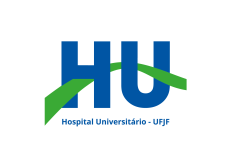 HOSPITAL UNIVERSITÁRIO DA UNIVERSIDADE FEDERAL DE JUIZ DE FORA Comitê de Ética em Pesquisacom Seres Humanos do HU-UFJF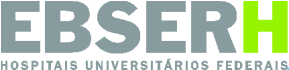 Total de participantes recrutados em cada centro e no totalTotal de participantes incluídos no estudo em cada centro e no totalTotal de participantes selecionados para randomização em cada centro e no totalTotal de participantes excluídos na randomização em cada centro e no totalTotal de participantes efetivamente incluídos no estudo (após a randomização) em cada centro e no totalTotal de participantes retirados/descontinuados em cada centro e no totalTotal de participantes que concluíram o estudo em cada centro e no total